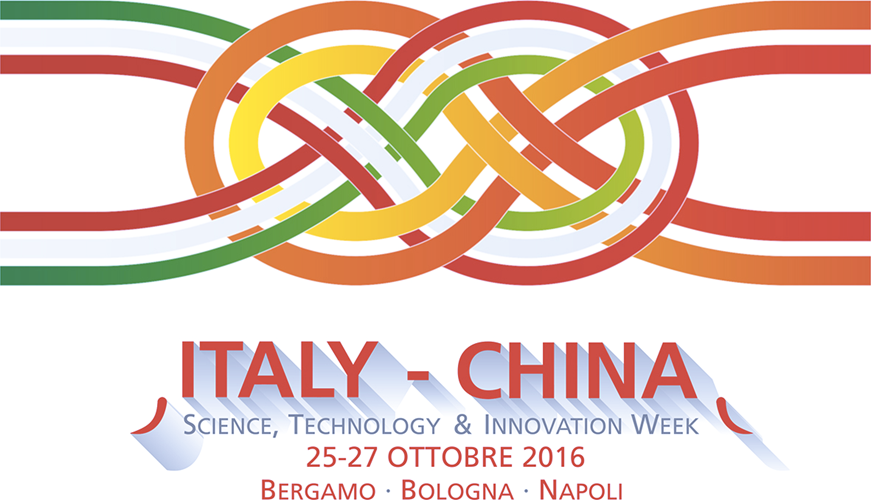 DOMANDA DI PARTECIPAZIONE COME VOLONTARIO PER LA ITALY-CHINA SCIENCE TECHNOLOGY & INNOVATION WEEK 2016  Napoli 26-27 OTTOBRE 2016NOME:COGNOME:ETÀ:CODICE FISCALE (necessario ai fini della copertura assicurativa):INDIRIZZO EMAIL:TELEFONO:ANNO DI CORSO:CORSO DI STUDIO:L’istante ha contezza che per predetta prestazione di volontariato a svolgersi nessun tipo di rivendica, anche economica, è esercitabile nei confronti dell’Ente beneficiario.
Autorizza il trattamento dei dati personali ai sensi del codice della privacy d. lgs. N. 196 del 2003.                                                                                     FIRMA______________________________________